Приложение 1к рабочей программе дисциплины«Теория вероятностей и математическая статистика»МИНИСТЕРСТВО НАУКИ И ВЫСШЕГО ОБРАЗОВАНИЯ РОССИЙСКОЙ ФЕДЕРАЦИИВЛАДИВОСТОКСКИЙ ГОСУДАРСТВЕННЫЙ УНИВЕРСИТЕТЭКОНОМИКИ И СЕРВИСАКАФЕДРА МАТЕМАТИКИ И МОДЕЛИРОВАНИЯФонд оценочных средств для проведения текущего контроля и промежуточной аттестации по дисциплине (модулю)ТЕОРИЯ ВЕРОЯТНОСТЕЙ И МАТЕМАТИЧЕСКАЯ СТАТИСТИКАНаправление и профиль подготовки:38.03.05 Бизнес-информатика. Бизнес-аналитикаФорма обученияочнаяВладивосток 20201 Перечень формируемых компетенцийТаблица – Перечень компетенций с указанием этапов их формирования в процессе освоения образовательной программеКомпетенция считается сформированной на данном этапе (номер этапа таблица 1 ФОС) в случае, если полученные результаты обучения по дисциплине оценены положительно (диапазон критериев оценивания результатов обучения «зачтено», «удовлетворительно», «хорошо», «отлично»). В случае отсутствия положительной оценки компетенция на данном этапе считается несформированной.2 Описание критериев оценивания планируемых результатов обученияПК-17 Выпускник, освоивший программу бакалавриата, должен обладать способностью использовать основные методы естественнонаучных            дисциплин в профессиональной деятельности для теоретического и экспериментального исследования3 Перечень оценочных средствТаблица 3.14 Описание процедуры оцениванияКачество сформированности компетенций на данном этапе оценивается по результатам текущих и промежуточной аттестаций количественной оценкой, выраженной в баллах, максимальная сумма баллов по дисциплине равна 100 баллам.Таблица 4.1 – Распределение баллов по видам учебной деятельностиСумма баллов, набранных студентом по всем видам учебной деятельности в рамках дисциплины, переводится в оценку в соответствии с таблицей 4.2.Таблица 4.25 КОМПЛЕКС ОЦЕНОЧНЫХ СРЕДСТВКомплекс оценочных средств содержит ряд задач, связанных с разными сторонами деятельности предприятия. Профессионально ориентированные задачи, связанные с моделированием реальных ситуаций деятельности предприятия и с бизнес-анализом экономических процессов, обладают существенным потенциалом в формировании у студентов профессиональной математической компетентности, что позволяет в дальнейшем приобрести опыт решения профессиональных задач.Тест СИТО1. Выполнение определенного комплекса условий, в которых наблюдается то или иное явление, фиксируется тот или иной результат, называется 1)испытанием2)событием3)вероятностью4)сочетанием5)экспериментом.2. Рассмотрим испытание: подбрасывается игральная кость. Установите соответствие1)достоверное событие                                A)выпало 3 очка2)невозможное событие                               B)выпало больше 6 очков                                                                        C)выпало не более 6 очков                                                                        D)выпало четное число очков.3. Расположите события в порядке возрастания их вероятностей1)при подбрасывании двух монет два раза выпал герб2)при подбрасывании игральной кости выпало число очков, большее четырех3)из колоды в 36 карт наугад достали туза4)из урны, содержащей пять белых шаров, наугад достали черный шар5)при подбрасывании игральной кости выпало четное число очков.4.Установите соответствие между событиями и вероятностями, с которыми эти события произойдут1)при подбрасывании игральной кости выпадет число очков, меньшее 42)из урны, в которой 6 белых и 4 черных шара, наугад достали белый шар3)из колоды карт (36 штук) достали карту бубновой мастиA)0,6B)0,25C)0,55. Вероятность того, что в наудачу написанном трехзначном числе все цифры одинаковые, равна…6. Укажите дискретные случайные величины1)число очков, выпавшее при подбрасывании игральной кости2)дальность полета артиллерийского снаряда3)количество произведенных выстрелов до первого попадания4)расход электроэнергии на предприятии за месяц5)рост студента6)оценка, полученная студентом на экзамене по теории вероятностей.7. Выражение   равно..8. Число, характеризующее степень разбросанности значений случайной величины около математического ожидания, называется1)дисперсией2)начальным моментом3)корреляционным моментом4)эксцессом.9. В денежной лотерее выпущено 1000 билетов. Разыгрывается пять выигрышей по 500 рублей, пять выигрышей по 400 рублей и десять выигрышей по 100 рублей. Если  – сумма выигрыша владельца одного лотерейного билета, то вероятность события   равна…10. Дискретная случайная величина Х задана законом распределения вероятностейМатематическое ожидание M(X) равно…Краткие методические указания:ПТМ содержат тестовые задания с выбором одного или нескольких правильных ответов, ввод числа.Шкала оценки5.2 Итоговые тестыТест 11. Сколько различных дробей можно составить из чисел 3, 5, 7, 11, 13, 17 так, чтобы в каждую дробь входили 2 различных числа?1) 15     2) 720     3) 120     4) 30.2. Испытание — «бросают две монеты». Событие — «на одной из монет выпадет герб». Число всех элементарных, равновозможных, единственно возможных, несовместных исходов равно:1) одно2) два 3) три4) четыре.3. Пусть событие А – работает машина, Вt – работает t –ый котел (t=1,2,3). Выбрать событие: машинно-котельная установка работает, если работает машина и, хотя бы один котел. 1) 2) 3) 4) .4. В первом ящике находятся шары с номерами от 1 до 5, а во втором – с номерами от 6 до 10. Из каждого ящика вынули по одному шару. Тогда вероятность того, что сумма номеров вынутых шаров не более 10, равна (с точностью до 0,001__.5. На склад поступают детали с двух заводов. Первый завод дает 80% стандартных деталей, второй – 60%. Наудачу взяли по одной детали каждого завода. Вероятность того, что среди взятых деталей только одна стандартная, равна (с точностью до 0,001) ___.6. На строительство объекта поставляются кирпичи, изготовленные двумя заводами. Производительность второго завода выше производительности первого на 20%. Вероятность того, что кирпич, изготовленный на первом заводе высокого качества равна 0,9; для второго завода эта вероятность равна 0,85. Вероятность того, что наудачу взятый кирпич высокого качества, равна (с точностью до 0,001)1) 0,362) 0,513) 0,414) 0,87.7. Студент одинаково плохо подготовился к каждому из трёх экзаменов. Вероятность того, что он сдаст хотя бы один из них, равна 0,578125. Вероятность того, что он сдаст все экзамены, равна (с точностью до 0,001) __.8. Вероятность появления некоторого события в каждом из 100 независимых испытаний постоянна и равна 0,2. Тогда вероятность того, что событие появится не менее 18 и не более 24 раз, следует вычислять как1) 2) 3) 4) .Краткие методические указания:ПТМ содержат тестовые задания с выбором одного или нескольких правильных ответов, ввод числа.Шкала оценкиТест 21. Если закон распределения одной из случайных величин меняется от того, какие значения принимает другая, такие величины называются1) зависимыми2) совместными3) независимыми4) несовместными.2. Функция распределения может принимать значения1) [0; 1]2) (0; 1)3) [-1; 1]4) .3. Дискретная случайная величина Х задана законом распределения вероятностейТогда математическое ожидание случайной величины равно ___ .4. Если f(x) - дифференциальная функция распределения, то интегральную функцию распределения можно найти по формуле1) 2) 3) 4) .6. Непрерывная случайная величина Х задана функцией распределения Тогда  равна (с точностью до 0,01) ____ .7. Непрерывная случайная величина Х задана плотностью распределения вероятностейТогда М(Х) равно 1)22) 33) -14) 4.Краткие методические указания:ПТМ содержат тестовые задания с выбором одного или нескольких правильных ответов, ввод числа.Шкала оценкиТест 31. Сумма частот признака равна: 1) объему выборки n2) среднему арифметическому значений признака3) нулю4) единице.2. Вариантой с наибольшей частотой вариационного рядаявляется___ .3. Из генеральной совокупности извлечена выборка объема  n=100, полигон частот которой имеет вид: 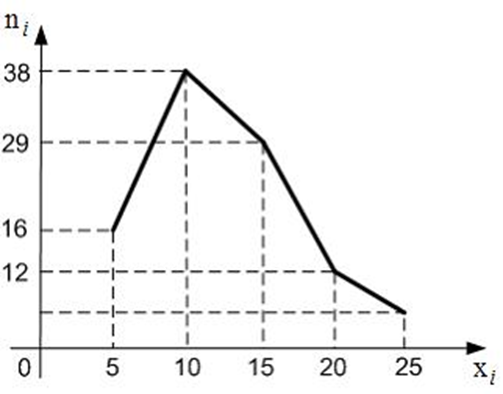 Тогда относительная частота варианты xi =25 в выборке равна ___ . 4. Из генеральной совокупности   извлечена выборка объема  n=100эмпирическая функция распределения вероятностей которой имеет вид:Тогда1) 2) 3) 4) .5. Указать верное утверждение. Оценки параметров распределений обладают свойством:1) несмещенности2) значимости3) важности4) смещенности.6. С ростом объема выборки величина доверительного интервала 1) уменьшается2) увеличивается3) остается неизменной4) нет правильного ответа.7. Известен доход по 4 фирмам х1=10, х2=15, х3=18, х4=12. Известна также выборочная средняя по 5 фирмам, равная  15. Доход пятой фирмы х5 равен ___ .8. Выборочное уравнение прямой линии регрессии Y  на X  имеет вид  у=0,6х+2,7, а выборочные средние квадратические отклонения равны:  Тогда выборочный коэффициент корреляции rв  равен __.9. Если линейный коэффициент корреляции равен единице, то связь между признаками1) функциональная2) расплывчатая статистическая3) отсутствует4) неполная.Краткие методические указания:ПТМ содержат тестовые задания с выбором одного или нескольких правильных ответов, ввод числа.Шкала оценки5.3 Теоретический опрос Вопросы по темам К темам 1-21. Что называется перестановками?2. Каковы формулы вычисления числа перестановок без повторений и с повторениями?3. Что называется сочетаниями?4. Каковы формулы вычисления числа сочетаний без повторений и с повторениями?5. Что называется размещениями?6. Каковы формулы вычисления числа размещений без повторений и с повторениями?7. Какое событие называется случайным, достоверным и невозможным?8. Как определяются сумма и произведение событий, противоположное событие?9. Как определяется относительная частота события и в чем ее отличие от вероятности?10. Сформулировать классическое определение вероятности.11. Сформулировать аксиоматическое определение вероятности.12. В чем заключается совместность и несовместность событий?13. Записать формулу для вычисления суммы вероятностей противоположных событий.14. Записать формулу для вычисления вероятности суммы двух событий, если они несовместны, совместны.15. В чем заключается зависимость и независимость событий, и как определяется условная зависимость?16. Записать формулу для вычисления вероятности произведения событий, если они независимы, зависимы.17. Записать формулу полной вероятности и Байеса.18. Записать формулу Бернулли, и при каких условиях справедлива эта формула.19. При каких условиях используют формулу Пуассона?20. При каких условиях используют локальную формулу Муавра-Лапласа?21. Что называется потоком событий?22. Что называется интенсивностью потока?23. В чем заключается свойство стационарности потока?24. В чем заключается свойство ординарности потока?25. Какой поток событий называется простейшим (Пуассоновским)?К теме 31. Как определяются и задаются дискретные и непрерывные случайные величины?2. Как определяется и какими свойствами обладает функция распределения случайной величины?3. Как определяется и какими свойствами обладает плотность вероятностей непрерывной случайной величины?4. Как вводятся и что определяют числовые характеристики – математическое ожидание, дисперсия и среднеквадратичное отклонение для непрерывной случайной величины?5. Дать определение числовых характеристик- математическое ожидание, дисперсия и среднеквадратичное отклонение для дискретной случайной величины?6. Какими свойствами обладают математическое ожидание, дисперсия и среднеквадратичное отклонение?7. Как определяются начальные и центральные моменты случайной величины?8. Что называется асимметрией и эксцессом случайной величины и каково их назначение?9. Как определяется биномиальное распределение и чему равны его числовые характеристики?10. Как определяется пуассоновское распределение и чему равны его числовые характеристики?11. Как определяется равномерное распределение и чему равны его числовые характеристики?12. Каковы графики функции распределения и плотности распределения равномерно распределенной случайной величины?13. Как определяется показательное распределение и чему равны его числовые характеристики?14. Каковы графики функции распределения и плотности распределения показательно распределенной случайной величины?15. Как определяется нормальное распределение и чему равны его числовые характеристики?16. Каковы графики функции распределения и плотности распределения нормально распределенной случайной величины?17. Какой вероятностный смысл имеют параметры нормального распределения?18. Как влияют параметры нормального распределения на график плотности вероятностей?19. Как определяется функция распределения нормально распределенной случайной величины?20. Как определить вероятность попадания нормально распределенной случайной величины в заданный интервал, используя таблицу значений функции Лапласа?21. В чем заключается правило «трех сигм»?22. Сформулировать теоремы Чебышева и Ляпунова и следствия из них?К темам 4-61. Чем занимается математическая статистика?2. Каковы основные задачи математической статистики?3. Дать определение генеральной совокупности.4. Дать определение выборочной совокупности.5. Что называется объемом генеральной совокупности и выборки?6. Каковы виды выборок?7. Каковы требования, предъявляемые к выборке?8. Что называется вариационным рядом?9. Что называется относительной частотой вариантов выборки?10. Что называется полигоном частот?11. Что называется интервальным вариационным рядом?12. Что называется гистограммой плотностей относительных частот?13. Дать определение эмпирической функции распределения.14. Каковы свойства эмпирической функции распределения?15. Каковы виды оценок параметров?16. Какие оценки называются точечными, интервальными?17.Требования, предъявляемые к оценкам параметров.18. Какая оценка параметра называется несмещенной?19. Какая оценка параметра называется эффективной?20. Какая оценка параметра называется состоятельной?21. Какой интервал называется доверительным?22. Что называется надежностью?23. Доверительные интервалы для оценки математического ожидания при известном и неизвестном среднеквадратическом отклонении.24. Какую информацию дает коэффициент асимметрии?25. Какую информацию дает эксцесс?26. Определение и формула выборочной средней.27. Определение и формула выборочной дисперсии.28. На чем основываются упрощенные методы вычисления оценок параметров?29. Что такое «ложный нуль» и как он выбирается?30. Дать определение статистической гипотезы.31. Что называется критерием согласия?32. На чем основывается критерий Пирсона?33. В чем заключается достоинство критерия Пирсона?34. Что называется уровнем значимости?35. Какая область называется критической, правосторонней, левосторонней, двусторонней?36. Какая гипотеза называется нулевой, конкурирующей?37. Дать определения ошибкам первого и второго рода.38. В каком случае нет оснований отвергать нулевую гипотезу?К теме 7Функциональная, статистическая, корреляционная зависимости. Задачи корреляции. Полная и неполная корреляции. Выбор типа выравнивающей линии. Метод средних, метод проб, метод наименьших квадратов.Нахождение параметров выборочного уравнения прямой линии регрессии по сгруппированным и по не сгруппированным данным. Выборочный коэффициент корреляции. Его свойства. Оценка параметров и ошибок наблюдений. Проверка гипотезы об адекватности модели регрессии.Краткие методические указания:Теоретический опрос проводиться после изучения соответствующей темы.Шкала оценки5.4 Контрольные работыКонтрольная работа №11) Для студенческой лотереи были пронумерованы 400 билетов номерами от 1 до 400. Организаторы лотереи сделали ее беспроигрышной. Все выигрыши разделили на три вида: а) «самый большой выигрыш» - том стихов Пушкина, приходится на билеты, номера которых содержат три одинаковых цифры; б) «средний выигрыш» - набор фломастеров – приходится на билеты, номера которых содержат две одинаковых цифры. Определить вероятность того, что: а) взятый наудачу билет окажется выигрышным; б) на взятый билет выиграют «средний выигрыш»; в) на взятый билет выиграют «большой выигрыш».2) Совет директоров компании состоит из трёх бухгалтеров, трёх менеджеров и двух инженеров. Во вновь создаваемый подкомитет должны войти три человека. Необходимо найти вероятность того, что подкомитет будет состоять полностью из бухгалтеров.3) Фирма собирается выпускать новый товар на рынок. Подсчитано, что вероятность хорошего сбыта продукции равна 0,6; плохого- 0,4. Компания собирается провести маркетинговые исследования, вероятность правильности которого 0,8. Как изменятся первоначальные вероятности уровня реализации, если это исследование предскажет плохой сбыт?4) Вероятности своевременного выполнения задания тремя независимо работающими предприятиями соответственно равны 0,5; 0,6; 0,7. Найти вероятность своевременного выполнения задания хотя бы одним предприятием. Контрольная работа №21) Полагая, что рост мужчин определенной возрастной группы есть нормально распределенная случайная величинах   с параметрами   и  . Найти: а) выражение плотности вероятности и функции распределения случайной величины; б) доли костюмов 4-го роста (176—182 см) и 3-го роста (170—176 см), которые нужно предусмотреть в общем объеме производства для данной возрастной группы; в) сформулировать «правило трех сигм» для случайной величины.2) Заработная плата работника на кондитерской фабрике распределена по нормальному закону. В среднем работник зарабатывает 50 тыс.руб., но в каждом месяце эта сумма варьируется на 10 тыс.руб. Найдите вероятность того, что в следующем месяце он получит 55 тыс.руб. (Запишите функцию плотности, изобразите ее график).3) При измерении нормально распределенной случайной величины оказалось, что ее среднее квадратичное отклонение равно 10, а вероятность попадания этой величины в интервал от 100 до 140, симметричный относительно математического ожидания, равна 0,86. Найти математическое ожидание этой величины и вероятность попадания ее в интервал от 90 до 150.Краткие методические указания:Контрольная работа позволяет определить уровень усвоения материала. Перед выполнени-ем контрольной работы необходимо ознакомиться с теоретическим материалом, представленным в презентациях и на лекции, проработать методы решения задач, рассмотренных в типовых при-мерах. За разъяснением трудно усваиваемых вопросов курса необходимо обратиться к преподава-телю.Шкала оценки5.5 Индивидуальные домашние работыИДЗ №11.Имеется 50 экзаменационных билетов, каждый из которых содержит два вопроса. Экзаменующийся знает ответ не на все 100 вопросов, а только на 60. Определить вероятность того, что экзамен будет сдан, если для этого достаточно ответить на оба вопроса из своего билета, или на один вопрос из своего билета, или на один (по выбору преподавателя) вопрос из дополнительного билета. 2. Компания «Салют» представлена 12 магазинами, 3 из которых находятся в самом городе, остальные «разбросаны» по области. Для анализа рентабельности торговых точек выбраны 5 магазинов данной фирмы. Необходимо определить, какова вероятность того, что две из них будет находиться непосредственно в городе? 3. Агрегат состоит из трех параллельных цепей, каждая из которых включает в себя 4 последовательно соединенных элемента. Две цепи являются резервными. Надежность элементов в основной цепи 0,97, в резервных -0,92. Определить надежность агрегата4. На предприятие поступают заявки от нескольких торговых пунктов. Вероятности поступления заявок от пунктов   и   равны соответственно 0,5 и 0,4. Найти вероятность поступления заявок от пункта   или от пункта, считая события поступления заявок от этих пунктов независимыми, но совместными.5. Компания «Помощь по дому» принимает заказы по телефону. Однако, не всегда звонят для того, чтобы вызвать клининговую службу. В 20 % случаев звонившие просто ошибаются номером и только 65 % действительно хотят сделать заказ. Бывают ситуации, когда человек набирает номер по ошибке, но, прослушав информацию о фирме, решает сделать заказ. Таких абонентов 15 %. Определить: а) являются ли события «ошибка номера» и «вызов службы» независимыми? б) условную вероятность того, что звонили по ошибке, но заказ все-таки сделали.6. Консалтинговое агентство составляет прогноз спроса на акции компании «ПРОФИТ» на рынке ценных бумаг. По результатам предварительного прогноза выявлено, что спрос на акции в период экономического подъёма ожидается с вероятностью 0.88; в период экономического кризиса с вероятностью 0.55, в период стагнации с вероятностью 0.15. По результатам анализа статистических данных за последние 3 года можно предположить, что различные стадии экономического цикла возникнут со следующими вероятностями: подъем — 0.25, кризис — 0.4 и стагнация — 0.35. Найдите вероятность того, что акции компании будут пользоваться спросом. ИДЗ№2 1. Для того чтобы проверить точность своих финансовых счетов, компания регулярно пользуется услугами аудиторов для проверки бухгалтерских проводок счетов. Известно, что служащие компании при обработке входящих счетов допускают 3% ошибок. Аудитор случайно отбирает 4 входящих документа. Составить закон распределения числа ошибок, выявленных аудитором. Найти числовые характеристики. Составить функцию распределения, построить ее график. Найти вероятность того, что аудитор обнаружит более чем одну ошибку.2. Заводской отдел контроля качества исследует брак при массовом производстве однотипных изделий. Штамповочный автомат производит в среднем 95% качественных изделий. Требуется определить:а) вероятность того, что брак впервые обнаружится при контроле n-го по счёту изделия; б) вероятность того, что для первого обнаружения брака придётся проводить не менее n опытов; в) среднее число опытов, проводимых до первого обнаружения брака. 3. Случайная величина  имеет показательное распределение с параметром. Составить , . Найти  и числовые характеристики.4. Даны законы распределения двух независимых случайных величин  и :Требуется:-составить закон распределения случайной величины ;- найти числовые характеристики случайных величин   ;- проверить свойство - построить функцию распределения для и построить ее график.5. Случайная величина  задана функцией распределения вероятностей:  , .Требуется: а) найти функцию плотности распределения ; б) найти , , ; в) найти вероятность ; г) построить графики  и .6. Уровень безработицы в среднем по стране равен 4%. Определить вероятность того, что уровень безработицы в отдельно взятом регионе превысит 7%.7. Для выявления среднего времени работы всех продуктовых магазинов в городе, были исследованы 10 торговых точек. Время работы этих магазинов в часах: 10, 12, 24, 8, 5, 24, 9, 3, 6, 7. Предполагая, что среднее время работы продуктовых магазинов распределено по нормальному закону, найдите: а) несмещенную точеную оценку среднего времени работы магазинов в городе б) с надежностью 95 % интервал, в котором будет находиться среднее время работы магазина. 8. Для проверки эффективности новой технологии отобраны две группы рабочих: в первой группе численностью 50 чел., применялась новая технология, выборочная средняя выработка составила 85 деталей, во второй группе численностью 70 чел. выборочная средняя равна 78 деталям. Установлено также, что дисперсии выработки в группах равны соответственно 100 и 74. Требуется на уровне значимости 0,05, выяснить влияние новой технологии на среднюю производительность труда.Краткие методические указания:При выполнении индивидуальных домашних заданий необходимо использовать теоретический материал, делать ссылки на соответствующие теоремы, свойства, формулы и др. Решение ИДЗ выполняется подробно и содержит необходимые пояснительные ссылки.Шкала оценкиИДЗ№3 Сделано n измерений контролируемого параметра производимого продукта. По полученной выборке:1) построить интервальный вариационный ряд;2) построить гистограмму относительных частот;3) построить эмпирическую функцию распределения;4) найти точечные оценки генеральной средней и генеральной дисперсии, асимметрию, эксцесс;5) найти доверительный интервал для математического ожидания с заданной надежностью;6) проверить гипотезу о нормальном законе распределения с помощью критерия Пирсона, критерия Колмогорова.Проанализировать результаты и сделать выводы.ИДЗ№4 1. Построить линейную модель для данных о курсе акций за девять недель. Проверить модель на адекватность и составить точечный прогноз на два шага.2.На основе предварительного анализа в качестве основных показателей, определяющих величину прибыли предприятия, приняты вложенные средства (X) и количество рабочих (Y), данные по которым за 2018-2019 гг. приводятся (Z- норма прибыли, %).Используя исходные данные и предполагая, что тенденции изменения прибыли, наметившиеся в 2018-2019 годах, в основном сохранятся в ближайшее полугодие, требуется:а) найти все коэффициенты парной корреляции и проанализировать тесноту линейной связи между всеми парами переменных;б) построить поля рассеяния наблюдаемых значений переменных Х, Y, Z на основе из визуального анализа выдвинуть гипотезы о виде статистической зависимости нормы прибыли Z от вложенных средств X и количества рабочих Y. Записать их в виде регрессионных моделей: линейной и нелинейной (степенной, показательной). На основе применения метода наименьших квадратов найти точечные оценки неизвестных параметров моделей. Сравнивая среднеквадратические отклонения случайных возмущений и коэффициенты детерминации, выбрать регрессионную модель, наиболее адекватно отражающую зависимость нормы прибыли от рассматриваемых факторов;в) методом наименьших квадратов найти оценки неизвестных параметров моделей: линейной, степенной, показательной. Сравнивая дисперсии случайных ошибок выбрать те модели, которые наиболее адекватно отражают зависимости X от t и Y от t. Найти точечный прогноз величины X и величины Y на первый квартал 2020 года;г) на основе выбранной в пункте 3 регрессионной модели найти точечный прогноз изменения нормы прибыли при возможных изменениях величин X и Y в первом квартале 2020 года.Краткие методические указания:При выполнении индивидуальных домашних заданий необходимо использовать теоретический материал, делать ссылки на соответствующие теоремы, свойства, формулы и др. Решение ИДЗ выполняется подробно и содержит необходимые пояснительные ссылкиШкала оценкиКод компетенцииФормулировка компетенцииНомер этапаКод компетенцииФормулировка компетенцииНомер этапаПК-17Выпускник, освоивший программу бакалавриата, должен обладать способностью использовать основные методы естественнонаучных дисциплин в профессиональной деятельности для теоретического и экспериментального исследования3Планируемые результаты обучения(показатели достижения заданного уровня планируемого результата обучения)Планируемые результаты обучения(показатели достижения заданного уровня планируемого результата обучения)Критерии оценивания результатов обученияЗнаетосновные понятия и методы теории вероятностей и математической статистики - правильность ответа по содержанию задания;- полнота и глубина ответа;Умеетиспользовать  методы теории вероятностей и математической статистики при решении типовых и прикладных задачумение решать стандартные задачи дисциплины, основные типы которых разбираются на практических занятияхВладеет навыками и/или опытом деятельности.использования основных понятий, формул и методов теории вероятностей и математической статистики в профессиональной деятельностивладеет навыками выбора формул, методов и правильного подхода к решению задачиКонтролируемые планируемые результаты обученияКонтролируемые планируемые результаты обученияКонтролируемые темы дисциплиныНаименование оценочного средства и представление его в ФОСНаименование оценочного средства и представление его в ФОСКонтролируемые планируемые результаты обученияКонтролируемые планируемые результаты обученияКонтролируемые темы дисциплинытекущий контрольпромежуточная аттестацияЗнания: основных понятий и методов теории вероятностей и математической статистикиВсе темы дисциплиныТеоретический опрос (п.5.3)Тест СИТО(п. 5.1)Умения: использовать  методы теории вероятностей и математической статистики при решении типовых и прикладных задачОсновные понятия комбинаторики. Случайные события и предмет теории вероятностей. Вероятность события.Контрольная работа №1 (п. 5.4) ИДЗ №1 (п. 5.5) Тест 1 (п. 5.2)Тест СИТО(п. 5.1)Умения: использовать  методы теории вероятностей и математической статистики при решении типовых и прикладных задачЗависимые и независимые события. Повторные независимые испытанияКонтрольная работа №1 (п. 5.4) ИДЗ №1 (п. 5.5) Тест 1 (п. 5.2)Тест СИТО(п. 5.1)Умения: использовать  методы теории вероятностей и математической статистики при решении типовых и прикладных задачСлучайные величиныКонтрольная работа №2 (п. 5.4) ИДЗ №2 (п. 5.5) Тест 2 (п. 5.2)Тест СИТО(п. 5.1)Умения: использовать  методы теории вероятностей и математической статистики при решении типовых и прикладных задачОсновные определения математической статистикиИДЗ № 3 (п. 5.5) Тест  3 (п. 5.2)Тест СИТО(п. 5.1)Умения: использовать  методы теории вероятностей и математической статистики при решении типовых и прикладных задачОценки параметров распределенияИДЗ № 3 (п. 5.5) Тест  3 (п. 5.2)Тест СИТО(п. 5.1)Умения: использовать  методы теории вероятностей и математической статистики при решении типовых и прикладных задачСтатистическая проверка статистических гипотезИДЗ № 3 (п. 5.5) Тест  3 (п. 5.2)Тест СИТО(п. 5.1)Умения: использовать  методы теории вероятностей и математической статистики при решении типовых и прикладных задачЭлементы корреляционно-регрессионного анализаИДЗ № 4 (п. 5.5) Тест  3 (п. 5.2)Тест СИТО(п. 5.1)Навыки:использования основных понятий, формул и методов теории вероятностей и математической статистики в профессиональной деятельностиОсновные понятия комбинаторики. Случайные события и предмет теории вероятностей. Вероятность события.Контрольная работа №1 (п. 5.4) ИДЗ №1 (п. 5.5) Тест 1 (п. 5.2)Тест СИТО(п. 5.1)Навыки:использования основных понятий, формул и методов теории вероятностей и математической статистики в профессиональной деятельностиЗависимые и независимые события. Повторные независимые испытанияКонтрольная работа №1 (п. 5.4) ИДЗ №1 (п. 5.5) Тест 1 (п. 5.2)Тест СИТО(п. 5.1)Навыки:использования основных понятий, формул и методов теории вероятностей и математической статистики в профессиональной деятельностиСлучайные величиныКонтрольная работа №2 (п. 5.4) ИДЗ №2 (п. 5.5) Тест 2 (п. 5.2)Тест СИТО(п. 5.1)Навыки:использования основных понятий, формул и методов теории вероятностей и математической статистики в профессиональной деятельностиОсновные определения математической статистикиИДЗ № 3 (п. 5.5) Тест  3 (п. 5.2)Тест СИТО(п. 5.1)Навыки:использования основных понятий, формул и методов теории вероятностей и математической статистики в профессиональной деятельностиОценки параметров распределенияИДЗ № 3 (п. 5.5) Тест  3 (п. 5.2)Тест СИТО(п. 5.1)Навыки:использования основных понятий, формул и методов теории вероятностей и математической статистики в профессиональной деятельностиСтатистическая проверка статистических гипотезИДЗ № 3 (п. 5.5) Тест  3 (п. 5.2)Тест СИТО(п. 5.1)Навыки:использования основных понятий, формул и методов теории вероятностей и математической статистики в профессиональной деятельностиЭлементы корреляционно-регрессионного анализаИДЗ № 4 (п. 5.5) Тест  3 (п. 5.2)Тест СИТО(п. 5.1)Вид учебной деятельностиОценочное средствоОценочное средствоОценочное средствоОценочное средствоОценочное средствоОценочное средствоОценочное средствоОценочное средствоВид учебной деятельностиТеоретический опросКонтрольные работы Тест №1-3ИДЗ №1-4Работа у доскиПосещение занятийТест СИТОИтогоЛекции20525Практические занятия610521Самостоятельная работа2525СЭО99Промежуточная аттестация2020Итого206925101020100Сумма баллов по дисциплинеОценка по промежуточной аттестацииХарактеристика уровня освоения дисциплиныот 91 до 100 «отлично»Студент демонстрирует сформированность дисциплинарных компетенций на итоговом уровне, обнаруживает всестороннее, систематическое и глубокое знание учебного материала, усвоил основную литературу и знаком с дополнительной литературой, рекомендованной программой, умеет свободно выполнять практические задания, предусмотренные программой, свободно оперирует приобретенными знаниями, умениями, применяет их в ситуациях повышенной сложности.от 76 до 90 «хорошо»Студент демонстрирует сформированность дисциплинарных компетенций на среднем уровне: основные знания, умения освоены, но допускаются незначительные ошибки, неточности, затруднения при аналитических операциях, переносе знаний и умений на новые, нестандартные ситуации. от 61 до 75 «удовлетворительно»Студент демонстрирует сформированность дисциплинарных компетенций на базовом уровне: в ходе контрольных мероприятий допускаются значительные ошибки, проявляется отсутствие отдельных знаний, умений, навыков по некоторым дисциплинарным компетенциям, студент испытывает значительные затруднения при оперировании знаниями и умениями при их переносе на новые ситуации.от 41 до 60«неудовлетворительно»Студент демонстрирует сформированность дисциплинарных компетенций на уровне ниже базового, проявляется недостаточность знаний, умений, навыков.от 0 до 40«неудовлетворительно»Дисциплинарные компетенции не формированы. Проявляется полное или практически полное отсутствие знаний, умений, навыков.3470,40,10,5ОценкаБаллыОписание519-20Задание выполнено полностью и абсолютно правильно.416–18Задание выполнено полностью и правильно, но решение содержит некоторые неточности и несущественные ошибки.39-16Задание выполнено не полностью, с существенными ошибками, но подход к решению, идея решения, метод правильны.21-9Задание выполнено частично, имеет ошибки, осуществлена попытка решения на основе правильных методов и идей решения.ОценкаБаллыОписание52,8-3Задание выполнено полностью и абсолютно правильно.42,3-2,7Задание выполнено полностью и правильно, но решение содержит некоторые неточности и несущественные ошибки.31,8-2,2Задание выполнено не полностью, с существенными ошибками, но подход к решению, идея решения, метод правильны.20-1,7Задание выполнено частично, имеет ошибки, осуществлена попытка решения на основе правильных методов и идей решения.xi-5123pi0,30,40,20,1ОценкаБаллыОписание52,8-3Задание выполнено полностью и абсолютно правильно.42,3-2,7Задание выполнено полностью и правильно, но решение содержит некоторые неточности и несущественные ошибки.31,8-2,2Задание выполнено не полностью, с существенными ошибками, но подход к решению, идея решения, метод правильны.20-1,7Задание выполнено частично, имеет ошибки, осуществлена попытка решения на основе правильных методов и идей решения.xi-1016ni15221327xi135ni19n2n3ОценкаБаллыОписание52,8-3Задание выполнено полностью и абсолютно правильно.42,3-2,7Задание выполнено полностью и правильно, но решение содержит некоторые неточности и несущественные ошибки.31,8-2,2Задание выполнено не полностью, с существенными ошибками, но подход к решению, идея решения, метод правильны.20-1,7Задание выполнено частично, имеет ошибки, осуществлена попытка решения на основе правильных методов и идей решения.ОценкаБаллыОписание520Ставится, если студент полностью освоил материал415-19Ставится, если студент допускает 1-2 ошибки312-14Ставится, если студент излагает материал неполно и допускает неточности в определении понятий или формулировке правил, излагает материал непоследовательно и допускает ошибки20-11Ставится, если студент обнаруживает незнание ответа на соответствующее вопросы, допускает ошибки в формулировке определений и правил, искажающие их смысл, беспорядочно и неуверенно излагает материалОценкаБаллыОписание56Задания выполнены полностью и правильно44-5Задания выполнены полностью, с несущественными ошибками, но подход к решению, идея решения, метод правильны33Задания выполнены полностью, с существенными ошибками, но подход к решению, идея решения, метод правильны20-2Задания не выполнены или выполнены неправильно1350,30,50,27890,40,30,3ОценкаБаллыОписание59-10Задания выполнены полностью и правильно, работа оформлена согласно требованиям, решение содержит некоторые неточности;48Задания выполнены полностью, с несущественными ошибками, но подход к решению, идея решения, метод правильны, работа оформлена согласно требованиям;36-7Задания выполнены полностью, с существенными ошибками, но подход к решению, идея решения, метод правильны, работа оформлена не по требованиям20-5Задания не выполнены или выполнены неправильноОценкаБаллыОписание514-15Задания выполнены полностью и правильно, работа оформлена согласно требованиям, решение содержит некоторые неточности;411-13Задания выполнены полностью, с несущественными ошибками, но подход к решению, идея решения, метод правильны, работа оформлена согласно требованиям;38-10Задания выполнены полностью, с существенными ошибками, но подход к решению, идея решения, метод правильны, работа оформлена не по требованиям20-7Задания не выполнены или выполнены неправильно